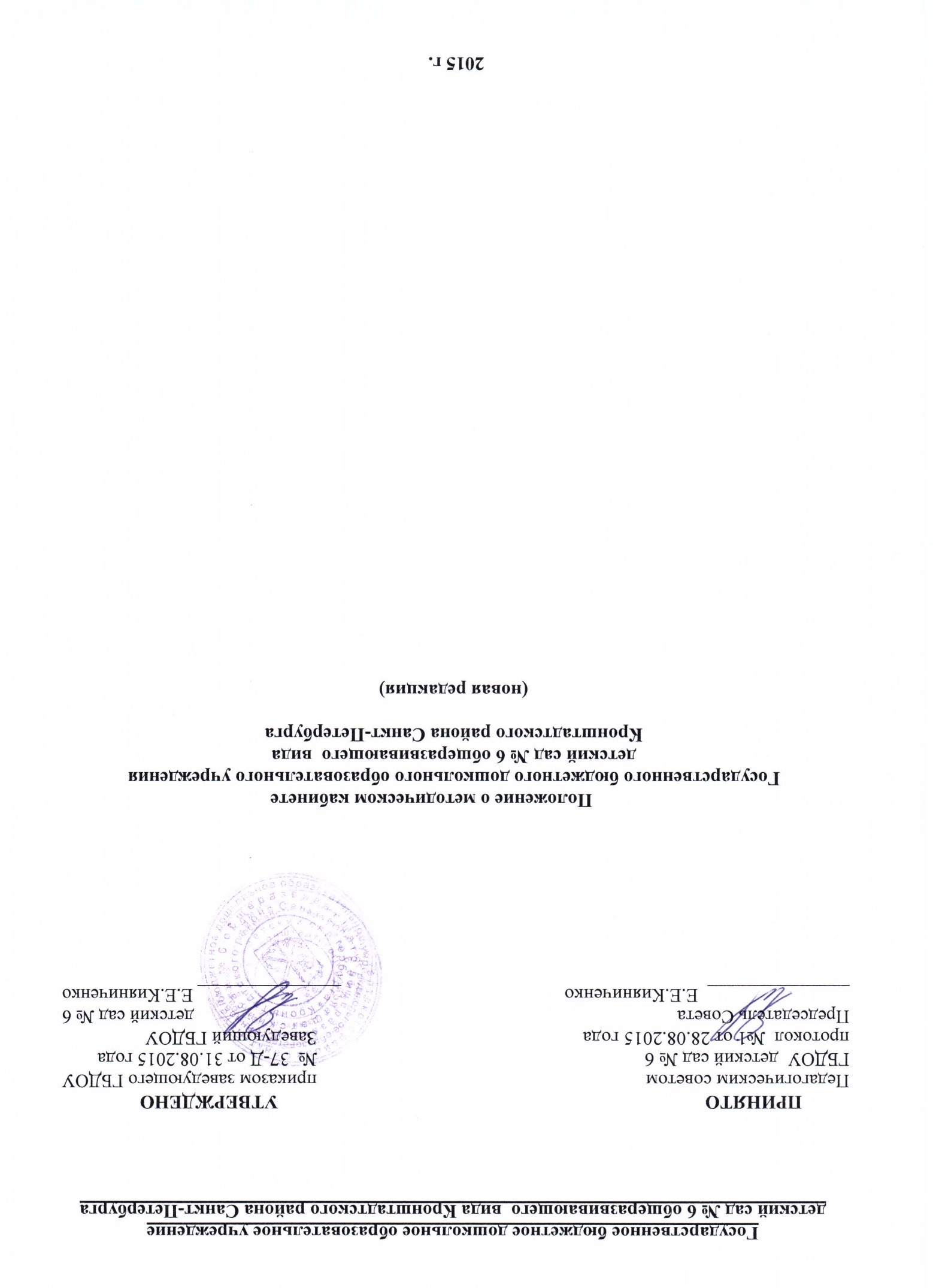 Общие положения.Методический кабинет создается при дошкольном образовательном учреждении.Деятельность кабинета регламентируется Федеральным Законом от 29 декабря 2012 года № 273-ФЗ «Об образовании в Российской Федерации», основами законодательства и нормативными документами Министерства образования Российской Федерации, Уставом ГБДОУ детский сад №6 Кронштадтского района Санкт-Петербурга (далее Учреждение).Кабинет взаимодействует с учреждениями и организациями, осуществляющими информационно-методическое обеспечение дошкольного образования.Методический кабинет Учреждения - это:центр сбора педагогической информации (нормативные документы, педагогическая и методическая литература, передовой педагогически опыт и т.д.);центр повышения квалификации педагогов (обеспечение их творческой работы, самообразования и совершенствования педагогического мастерства),     центр анализа и обобщения опыта методической работы, накопленного в образовательном учреждении методический центр (методическое сопровождение педагогов, осуществляющих инновационную и экспериментальную деятельность).Методический кабинет:оказывает методическую помощь педагогическим работникам Учреждения в освоении учебных программ, методических материалов, методов обучения, развития и воспитания детей; в организации и управлении образовательным процессом, его психологическом сопровождении;обеспечивает сбор, анализ и систематизацию опыта работы, создает банк данных об эффективных формах работы и их результатах; создает временные творческие группы по разработке содержания методической работы образовательного учреждения по определенному направлению деятельности;предоставляет педагогическим кадрам право повышения профессиональной компетентности через различные формы организации методической работы: семинары, консультации, открытые мероприятия и т.п.;создает условия педагогическим кадрам образовательного учреждения для ознакомления, как с опытом работы всего педагогического персонала, так и с опытом отдельных педагогов ДОУ.Руководство методическим кабинетом осуществляет старший воспитатель.Цели и задачи методического кабинетаЦелью деятельности методического кабинета является совершенствование методической работы в Учреждения, создание единого информационного и методического пространства.	Задачи методического кабинета:создание условий для непрерывного повышения квалификации педагогических работников;создание условий для обучения всех участников образовательного процесса новым технологиям обучения и воспитания; диагностирование	запросов и корректировка методических затруднений педагогов развитие и поддержка инициативы педагогов, стремления к творческому росту,	проявления своей педагогической индивидуальности;распространение опыта работы лучших педагогов Учреждения.Содержание и основные формы работы.Методический кабинет организует постоянную методическую работу           с педагогами Учреждения.Методический кабинет в соответствии с поставленными задачами осуществляет деятельность по четырём ведущим направлениям:Научно-методическая деятельность:Выявление, изучение и обобщение на технологическом уровне педагогического опыта.Выявление затруднений дидактического и методического характера в образовательном процессе и подготовка мероприятий по их устранению.Организация обучения, проведение лекций, семинаров, курсов для работников Учреждения по вопросам использования в учебном процессе современных аудиовизуальных средств обучения и применения информационных технологий.Организация процессов аттестации педагогических и руководящих работников Учреждения.Осуществление методической поддержки педагогических работников, ведущих экспериментальную работу. Аналитико-обобщающая деятельность по организации учета педагогических кадров Учреждения. Осуществление планово-прогностической деятельности для организации функционирования Учреждения в режиме развитияАдаптирование программ, новых педагогических технологий и методик обучения в связи с обновлением содержания дошкольного образования.Определение направленной опытно-экспериментальной (исследовательской) работы.Составление методических рекомендаций по использованию наиболее эффективных методов и форм обучения и воспитания, направленных на развитие общения, игровой деятельности, познавательных процессов у детей дошкольного возраста.Информационно-методическая деятельность:Формирование банка педагогической, нормативно-правовой и методической информации Обеспечение информационных,	учебно-методическихи образовательных потребностей педагогических работников.Содействие повышению квалификации педагогических работников.Формирование фонда обучающих киновидеофильмов и других аудиовизуальных средств обучения по образовательным областям для проведения образовательной деятельности.Организация электронных библиотек учебных материалов и обеспечение доступа к ним.Обеспечение фондов учебно-методической литературы.Организационно-методическая деятельность:Участие в подготовке и проведении научно-практических конференций, педагогических чтений и семинаров.Подготовка и проведение конкурсов профессионального педагогического мастерства педагогических работников.Сбор, обработка и анализ информации о результатах воспитательно-образовательной работы.Мониторинг состояния и формирование банка данных опытноэкспериментальной работы.Организация постоянно действующих семинаров по инновациям.Изучение и анализ состояния и результатов методической работы, определение направлений ее совершенствования.Прогнозирование, планирование и организация повышения квалификации и профессиональной переподготовки педагогических и руководящих работников образовательных учреждений, оказание им информационно-методической помощи в системе непрерывного образования.Диагностическая деятельность:Изучение, подбор и разработка материалов по диагностике деятельности педагогов и детей.Изучение индивидуальных особенностей ребенка в процессе его развития.Проведение диагностики на выявление степени готовности ребенка к обучению в школе.Комплексное оценивание педагогической деятельности и изучение потенциальных возможностей работников ДОУ, выявление обобщение и распространение передового педагогического опыта.Осуществление контроля и анализа состояния воспитательнообразовательного процесса, его качества. Оценка результативности педагогического процесса в Учреждения.Методический кабинет Учреждения должен иметь следующие материалы:основополагающие и регламентирующие документы государственной политики в области образования;список образовательных сайтов для работы в Интернет; методическую литературу, газетные публикации и журнальные статьи по актуальным вопросам деятельности Учреждения;материалы справочного и рекомендательного характерапо оформлению передового педагогического опыта, творческихпроектов, грантов, конкурсных работ;материалы публикаций педагогов;материалы профессиональных конкурсов;материалы открытых занятий, мероприятий;разработки	семинаров, конференций и иных форм работыс педагогическим персоналом;разработанные педагогами программы кружков, разработки занятий к ним;материалы методических бюллетеней; видеозаписи занятий и развлечений;аналитический банк данных по педагогическому персоналу;материалы	научно-исследовательской	деятельности педагогов(в электронном и печатном вариантах); стенды, отражающие организацию	методической работы в образовательном учреждении.	Методический кабинет работает по плану, согласованному          и утвержденному Советом педагогов.Права и обязанности:                                    Методический кабинет имеет право на:разработку методических рекомендаций, контрольно-диагностических и дидактических материалов;подготовку методических материалов для публикации в журналах; помощь в сопровождении исследовательской работы педагогов.	Методический кабинет обязан:обеспечить качество оказываемых методических услуг; осуществлять свою деятельность в соответствии с утвержденным планом работы;согласовывать с педагогическим советом план работы и изменения в нем;обеспечивать систематическое повышение уровня профессиональной компетентности своих педагогических кадров; регулярно анализировать свою деятельность. Материальная база.	Методический кабинет финансируется исходя из возможностей Учреждения.Методический кабинет имеет помещение, компьютерную и офисную технику, необходимые для нормальной деятельности работников, для размещения методической и справочной литературы, проведении совещаний, семинаров и консультаций.г